Publicado en Stuttgart, Alemania  el 28/02/2024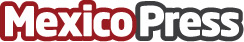 Para una conducción más segura: Bosch y Microsoft exploran nuevas posibilidades con la IA generativaStefan Hartung: "Bosch prepara una nueva dimensión de las aplicaciones de IA llevadas al vehículo". El objetivo es explorar el aprovechamiento de la IA generativa para mejorar la comodidad en el vehículo y aumentar la seguridad. Tanja Rueckert: "La IA generativa es un impulso para la innovación. Puede transformar la economía de la misma manera que la invención de la computadora"Datos de contacto:Alejandra ValdésCoordinadora de Comunicación Externa, Bosch México55 40559947Nota de prensa publicada en: https://www.mexicopress.com.mx/para-una-conduccion-mas-segura-bosch-y Categorías: Internacional Nacional Inteligencia Artificial y Robótica Movilidad y Transporte Industria Automotriz Otras Industrias http://www.mexicopress.com.mx